Милые  женщины  — мамы  и сестры, жены и  бабушки ,дочки и внучки, любимые!«Так много ласки и тепла,Загадки, нежности, терпеньяПрирода женщине дала.И всё по праву, без сомнения!Так будьте ж вы всегда красивы,Глаза пускай горят огнём,Здоровы, молоды, любимы!С Международным женским днем!»
                      Женщина издревле воплощает в себе  красоту и нежность, несет  миру новую жизнь и надежду.  теплом своего сердца, любовью  и терпением  оберегает  родных и близких.                       Благодаря Матери человечество имеет будущее! Нежные материнские руки дарят  ласку, ограждают от жизненных неприятностей, направляют на путь истины, добра и справедливости.                          Сегодня трудно назвать хоть одну сферу деятельности, где  бы не работали женщины, ведь невозможно представить себе профессию без волшебных улыбок, заботливых рук и небезразличных женских сердец. Ваши звонкие голоса и добрые глаза реально меняют наше бытие к лучшему, наполняют жизнь новым содержанием. Земной поклон вам за добросовестный труд, понимание, милосердие, которыми преисполнены ваши нежные души!
Пусть множится счастьем ваша жизнь, любите и будьте сами любимы! Здоровья вам, семейного уюта, благосостояния, мира , добра и верности!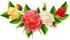 С добрыми пожеланиями,Глава Китаевского сельсовета                                О.Евглевская.Депутаты сельского Собрания.